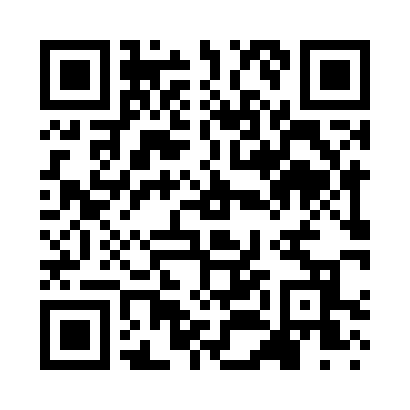 Prayer times for Seattle Hill, Washington, USAMon 1 Jul 2024 - Wed 31 Jul 2024High Latitude Method: Angle Based RulePrayer Calculation Method: Islamic Society of North AmericaAsar Calculation Method: ShafiPrayer times provided by https://www.salahtimes.comDateDayFajrSunriseDhuhrAsrMaghribIsha1Mon3:135:141:135:279:1111:122Tue3:145:151:135:279:1111:123Wed3:145:161:135:279:1011:124Thu3:155:161:135:279:1011:125Fri3:155:171:135:279:0911:116Sat3:165:181:145:279:0911:117Sun3:165:191:145:279:0811:118Mon3:175:201:145:279:0811:119Tue3:175:201:145:279:0711:1110Wed3:185:211:145:279:0711:1011Thu3:185:221:145:279:0611:1012Fri3:195:231:145:279:0511:1013Sat3:195:241:155:279:0511:0914Sun3:215:251:155:269:0411:0715Mon3:235:261:155:269:0311:0616Tue3:255:271:155:269:0211:0417Wed3:275:281:155:269:0111:0218Thu3:295:291:155:259:0011:0019Fri3:315:301:155:258:5910:5820Sat3:335:321:155:258:5810:5721Sun3:355:331:155:258:5710:5522Mon3:375:341:155:248:5610:5323Tue3:395:351:155:248:5510:5124Wed3:415:361:155:238:5410:4925Thu3:435:371:155:238:5210:4726Fri3:455:391:155:228:5110:4527Sat3:475:401:155:228:5010:4328Sun3:495:411:155:228:4910:4029Mon3:515:421:155:218:4710:3830Tue3:535:441:155:208:4610:3631Wed3:555:451:155:208:4410:34